Содержание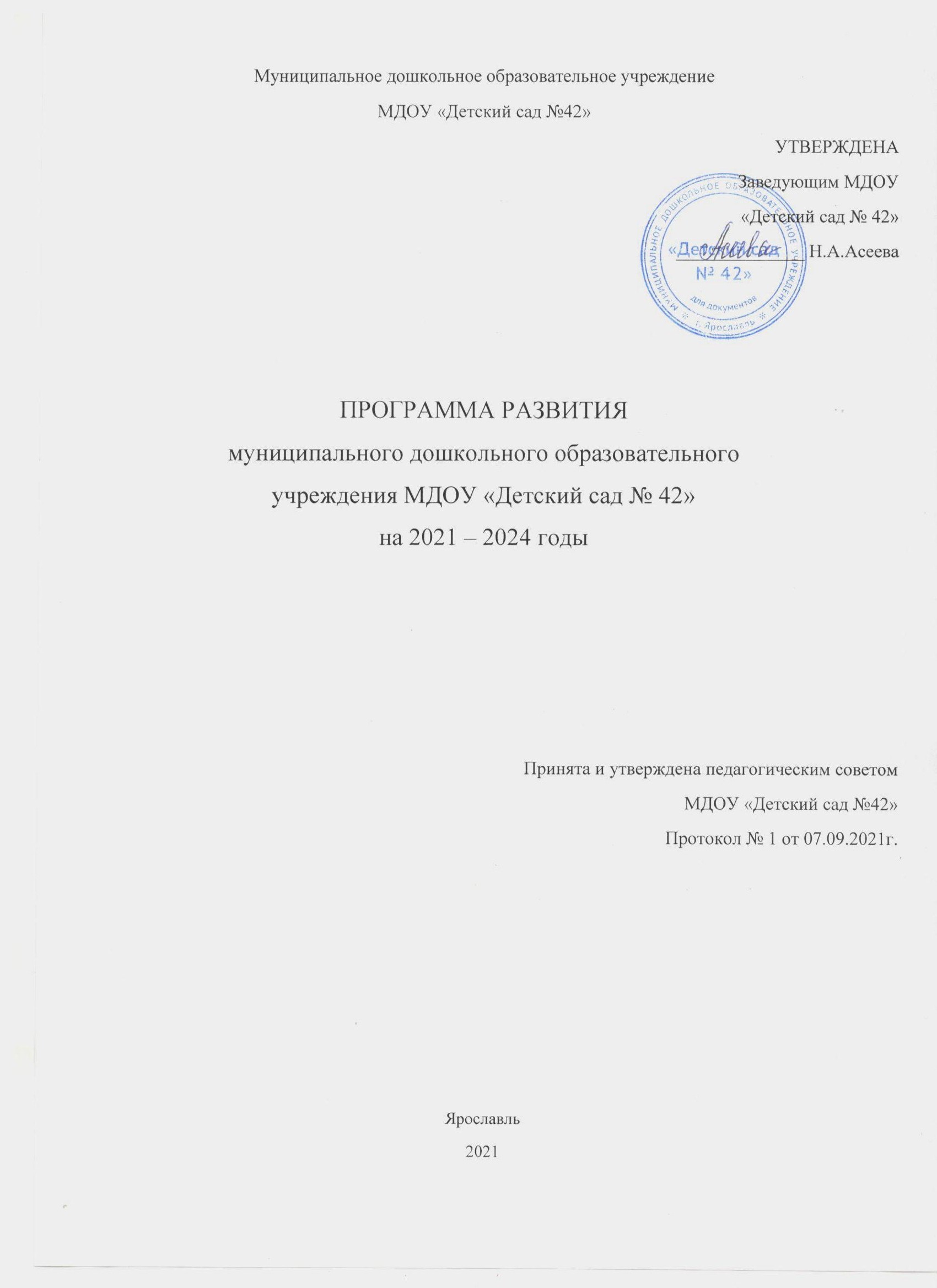 1. ВведениеВ последнее время много внимания уделяется развитию дошкольного образования. Впервые дошкольное образование становится первой ступенью системы образования, впервые введен ФГОС дошкольного образования, реализуется новая финансово- экономическая модель (муниципальное задание, подушевое финансирование и пр.)Целевыми установками образовательной политики государства на современном этапе стало осуществление комплекса мероприятий, направленных на повышение доступности и качества дошкольного образования, рост профессиональной компетентности педагога. Эффективное решение этих задач возможно только в учреждении, готовом работать в инновационном режиме, конкурентоспособном на рынке образовательных услуг.Осознание этого привело нас к необходимости создания программы развития ДОУ, представляющей собой систему, направленную на видение перспективы развития дошкольного учреждения, выбор конкретных управленческих решений и обеспечение поэтапного достижения поставленных целей.Необходимость разработки данной Программы развития обусловлена не только рядом причин, указанных выше. Становится объективным появление новой модели ДОУ, пересмотр управления учреждением.В целом Программа направлена не только на функционирование, но и на развитие образовательного учреждения.Статус Программы развития: нормативный стратегический документ дошкольного образовательного учреждения, в котором отражаются цель и комплекс мероприятий, направленных на решение задач при переходе в инновационный режим жизнедеятельности и принявший за основу программно-целевую идеологию развития.Назначение Программы развития: быть средством интеграции и мобилизации всего коллектива дошкольного образовательного учреждения на достижение целей развития, перехода на более качественный уровень образовательной деятельности.Сроки реализации программы: 2021 - 2024 годы2. Паспорт программы развития муниципального дошкольного образовательного учреждения «Детский сад № 42» города Ярославля на 2021/2024 годы3. Информационная справка 4. Аналитическое и прогностическое обоснование Программы развития4.1 Образовательная деятельность ДОУОбразовательная деятельность с детьми осуществляется в соответствии с основной образовательной программой МДОУ д/с № 42 (далее - ООП ДОУ), разработанной в соответствии с требованиями ФГОС ДО на основе примерной основной образовательной программы дошкольного образования (одобрена решением федерального учебно-методического объединения по общему образованию (протокол от 20 мая 2015 года № /15) и с учетом Примерной образовательной  программы «От рождения до школы»  под ред. Н.Е. Вераксы, Т.С. Комаровой, М.А.Васильевой.. - 2-е изд., испр. и доп.М.: МОЗАИКА-СИНТЕЗ,2014, и примерной образовательной программы  дошкольного образования «Детство»/Т.И. Бабаева, А.Г. Гогоберидзе, О.В. Солнцева и др. СПб: ООО «ИЗДАТЕЛЬСТВО «ДЕТСТВО-ПРЕСС», 2014Непрерывная образовательная деятельность во всех группах не предполагает предметного обучения в форме учебной модели, а ориентирована на интегрированную образовательную деятельность по образовательным областям: социально- коммуникативное развитие, познавательное развитие, речевое развитие, художественно- эстетическое развитие, физическое развитие. Количество и продолжительность видов образовательной деятельности определены СанПиН 2.4.1.3049-13.Основой обязательной части ООП ДОУ является программа «От рождения до школы» и «Детство»Часть ООП ДОУ, формируемая участниками образовательных отношений представлена парциальными образовательными программами Проблемы, выявленные в организации образовательной деятельности ДОУ.отклонения в состоянии здоровья поступающих в детский сад детей, отрицательно сказывается на получении ими качественного образования.современные инновационные технологии применяются воспитателями не в системе, педагоги недостаточно транслируют опыт применения современных методов обучения и воспитания дошкольников;недостаточное внимание уделяется индивидуальным особенностям дошкольников, поддержке инициативы и самостоятельности;преобладание репродуктивных форм организации образовательного процесса, тормозящих раскрытие индивидуальности и творческого потенциала воспитанника;недостаточная готовность и включённость родителей, несогласованность требований педагогов и родителей к воспитанию и развитию детей, недостаточная грамотность родителей в вопросах последовательного развития и воспитания детей.необходимость пересмотра подходов к содержанию и организации образовательной деятельности с детьми;несоответствие уровня квалификации и профессиональной компетентности отдельных педагогов требованиям Профессионального стандарта и ФГОС ДО;Необходимость расширения сферы дополнительных образовательных услуг.Недостаточная включенность воспитанников в интеллектуальную, экологическую, творческую, спортивную и иную деятельности.Перспективы развитияПостроение образовательной деятельности на основе индивидуальных особенностей каждого ребёнка, при котором сам ребёнок становится субъектом образованияорганизация непрерывного (формального, информированного и неформального) образования педагогов.повышение компетентности, информированности и заинтересованности родителейформировать эффективную систему выявления, поддержки и развития способностей и талантов у детей путем вовлечения их в интеллектуальную, творческую, спортивную, проектную и иную деятельность;Обновление воспитательного процесса с учетом современных достижений науки на основе отечественных традиций: патриотическое воспитание, трудовые воспитания и профессиональное самоопределение, экологическое воспитание.4. 2 Коррекционно-образовательная деятельность ДОУВ ДОУ большое внимание уделяется вопросам организации работы с детьми с ограниченными возможностями здоровья. Принимается решение о необходимости обращения в ПМПк  ДОУ.  Результат работы в течение 2014-2019 уч.гг. Коррекционно-образовательная деятельность в ДОУ осуществляется в соответствии с адаптированными образовательными программами МДОУ д/с № 33 (далее – АОП):для детей с ТНР разработана в соответствии с требованиями ФГОС ДО, утвержденного приказом Минобрнауки РФ от 17.10.2013 №1155 на основе «Основной образовательной программы муниципального дошкольного образовательного учреждения «Детский сад № 33» (далее - ООП  МДОУ д/с № 33) с учетом Примерной Адаптированной основной образовательной программы дошкольного образования для детей с тяжелыми нарушениями речи (одобрена решением федерального учебно-методического объединения по общему образованию 7 декабря 2017 года Протокол №6/17)для детей с ЗПР разработана в соответствии с требованиями ФГОС ДО, утвержденного приказом Минобрнауки РФ от 17.10.2013 №1155 на основе «Основной образовательной программы муниципального дошкольного образовательного учреждения «Детский сад № 33» (далее - ООП  МДОУ д/с № 33) с учетом Примерной Адаптированной основной образовательной программы дошкольного образования для детей с задержкой психического развития (одобрена решением федерального учебно-методического объединения по общему образованию 7 декабря 2017 года Протокол № 6/17).Проблемное поле:  - все чаще в учреждении выявляются дети, имеющие проблемы в развитии, увеличилось количество детей с ОВЗ. - Отсутствие в штате необходимого количества ставок узких специалистов по коррекционной работе с детьми.Перспективы: открытие инклюзивных групп4. 3 Оздоровительная деятельность ДОУВ детском саду проводится работа по улучшению состояния здоровья воспитанников и внедрению современных здоровьесберегающих технологий.Все педагоги ДОУ прошли обучение по оказанию первой медицинской помощи.Информация по группам здоровья детей в ДОУФизкультурно-оздоровительная работаПроблемы заключаются не только в том, что все чаще в ДОУ приходят дети с ослабленным здоровьем, функциональными отклонениями, сочетанными патологиями, но и в том, что не все родители понимают и принимают здоровый образ жизни. Во многих семьях низка культура здоровья. Зачастую родители приводят в детский сад болеющих или недолеченных детей.В ДОУ работают две старших медицинских сестры, которые оказывает только доврачебную помощь; от поликлиники № 2 – врач-педиатр, который постоянно в течение дня, в детском саду не находится.Все педагоги ДОУ прошли обучение по оказанию первой медицинской помощи.Перспективы развития:реализация в системе и последовательности оздоровительной программы «Здоровье»;активизация взаимодействия в вопросах здоровьесбережения и ЗОЖ с семьями воспитанников;укрепление материально-технической базы ДОУ за счет бюджетных и привлеченных средств.Снижение уровня заболеваемостиРасширение предлагаемых услуг дополнительного образования4. 4 Материально-техническая базаВ учреждении имеется достаточная материально-техническая база, создана развивающая предметно-пространственная среда, соответствующая всем современным санитарным и методическим требованиям. С целью повышения качества образовательного процесса в детском саду введены платные дополнительные образовательные услуги. Кружковая работа ведется в уаждой группе.Основными направлениями нашей деятельности являются:социально-гуманитарноехудожественно-эстетическое развитие.В каждой возрастной группе создана своя развивающая предметно- пространственная среда в соответствии с моделью РППС ДОУ.Несмотря на достижения в создании и укреплении материально-технической базы ДОУ, в том числе и организации развивающей предметно-пространственной среды, имеются определенные проблемы и трудности:неполное соответствие требованиям ФГОС ДО к развивающей предметно- пространственной среде, которая должна быть содержательно-насыщенной, трансформируемой, полифункциональной, вариативной, доступной и безопаснойдоступность для воспитанников, в том числе детей с ограниченными возможностями здоровья и детей–инвалидов, всех помещений, где осуществляется образовательная деятельностьНедостаточное обеспечение интернетом (отсутствие в группах)Перспективы развития:обогащение образовательного пространства ДОУ необходимыми средствами обучения и воспитания, соответствующими материалами, в том числе расходным игровым, спортивным инвентарем, интерактивным и ИКТ- оборудованием (интерактивные доски, видеокамера, фотоаппарат) в соответствии с требованиями ФГОСДОприобретение специальных пособий и дидактических материалов для детей с ТНР и ЗПР4. 5 Применение ИКТ в образовательном процессе100% педагогов  владеют персональным компьютером и используют ПК и информационно-коммуникативные технологии в своей профессиональной деятельности; активными пользователями ПК являются 59 % педагогов  из них 37 % педагогов  используют в работе с детьми мультимедийные презентации. С приобретением интерактивных досок в ДОУ планируется освоение и использование электронных пособий. В сети Интернет ведется официальный сайт ДОУ с учетом размещения необходимой информации.Проблемное поле:недостаточно активное владение ПК педагогами ДОУ: 37% (10 чел.) имеют только базовые знания;недостаточное использование мультимедийных презентаций и электронных учебных пособий в образовательной работе с детьми.недостаточное обеспечение интерактивным оборудованием (интерактивные доски, столы);Перспективы развития:приобретение	интерактивного	оборудования, расширение доступа к сети Интернет;повышение ИКТ - компетентности педагогов до уровня уверенного пользователя до 100%создание на сайте ДОУ персональных страниц и размещение там педагогами своих материалов; создание своих сайтов, участие в интернет - проектах участие в интернет проектах, в деятельности профессиональных сообществ в области развития воспитания4. 6 Кадровое обеспечение ДОУАнализ кадрового составаМожно сделать вывод, что образовательный ценз работников соответствует профессиональному стандарту «Педагог»: все имеют педагогическое образование или прошли профессиональную переподготовку, однако недостаточно педагогов с профильным (дошкольным) образованием.Но, несмотря на достижения и позитивные изменения в профессиональной деятельности педагогов в целом, имеются и проблемы кадрового обеспечения образовательной деятельности ДОУ:63% (17 чел.) педагогов не имеют квалификационную категорию;30 % педагогов (8 чел.) имеют недостаточный опыт работы по данной профессии, недостаточно высокий уровень аналитико-прогностических и проектировочных умений ряда педагогов не позволяет им достойно представить опыт своей работы;недостаточное использование педагогами нетрадиционных (классических) форм работы с детьми и родителями;отсутствие системы в использовании технологий развивающего обучения, в использовании технологий развивающего обучения и технологий, направленных на воспитание личности, во взаимодействии с разнообразными видами детской деятельности;недостаточное распространение лучших практик;Перспективы развития:создание в ДОУ организационно-педагогических условий для полноценной реализации ООП дошкольного образования;осуществление непрерывного образования педагогов, развитие их творческого потенциала, обеспечение профессионального роста молодым педагогам.увеличение числа проектов и педагогических технологий, направленных на воспитание и развитие личности;Информирование педагогов о дополнительных профессиональных программах повышения квалификации в области воспитанияАнализ, распространение и внедрение лучших практик и технологий воспитания и социализации обучающихся;Подготовка и проведение мастер-классов;Проведение конкурсов профессионального мастерства в ДОУУчастие в конкурсах профессионального мастерства «Педагогический дебют»4. 7 Взаимодействие с семьями воспитанниковВ ДОУ осуществляются разные формы работы с родителями: индивидуальные беседы, общие и групповые родительские собрания, консультации, встречи с депутатами, администрацией и специалистами,	«Дни	открытых дверей», концерты, анкетирование,	опросы, собеседования и т. п. Для родителей организуются разнообразные выставки: детского творчества, педагогической литературы, игр и игрушек, дидактических пособий.В каждой группе оформлен и периодически обновляется родительский уголок. В коридорах размещаются информационные стенды: «О правах ребенка», по санитарно- просветительской деятельности, оздоровительной деятельности, «Доска объявлений».Образовательная политика государства и социальный заказ семьи выдвигают к образовательному учреждению современные требования, которые предполагают системные изменения в содержании образования, управлении, кадровом ресурсе, внешних связях. Ежегодно проводится «Независимая оценка качества условий осуществления образовательной деятельности», цель которой - оценить уровень удовлетворенности условиями и качеством предоставления образовательных услуг.Удовлетворенность родителей качеством образовательных услуг по результатам независимой оценки в 2019 году составило 79%.Актуальной остается проблема привлечения родителей к участию в воспитательно-образовательном процессе ДОУ, связанная с дефицитом времени.В связи с этим нужно построить работу с родителями так, чтобы они были заинтересованы в успехах своих детей и стремились всячески помочь детскому саду в создании единого образовательного пространства через организацию сотрудничества семьи и детского сада.Перспективы развития:- Поддержка семейного воспитания- поиск инновационных форм взаимодействия с родителями, которые позволят более широко вовлечь их в образовательный процесс ДОУ и таким образом повысить степень информированности о жизни детского сада. - повысить уровень удовлетворенности обучающихся и их родителей условиями воспитания детей5. Результаты SWOT –анализа потенциала МБДОУ детского сада  № 276. Проблемный (swot) анализ потенциала развития МДОУStrengths (сильные стороны),Weaknesses (слабые стороны),Opportunities (возможности),Threats (угрозы)Вывод: Итогом SWOT-анализа потенциала развития ДОУ является то, что в настоящее время Учреждение располагает складывающейся системой педагогического сопровождения и современного обучения, предлагающей воспитанникам различные формы образования, позволяющей обеспечить доступность образования, развивающейся системой внешних связей.Вместе с тем дальнейшее развитие ДОУ зависит от его способности комплексно и в сжатые сроки решить следующие проблемы:- Создание	обогащенной	развивающей	предметно-пространственной образовательной среды ДОУ соответствии с требованиями ФГОСДО;Создание системы работы с родительской общественностью, учреждениями культуры как основы обеспечения общественной составляющей в управлении Учреждением;Приведение педагогических кадров в соответствие с требованиями Стандарта педагога, привлечение молодых специалистов;Совершенствование системы управления, включающей в себя систему внутреннего контроля за качеством реализации ФГОСДО;Сетевое расширение сотрудничества ДОУ с учреждениями микрорайона с сохранением уже достигнутого уровня качества образования;Укрепление базы здоровьесберегающей, информационной, безопасной среды ДОУ;Создание условий для осуществления интегративного и инклюзивного воспитания и обучения детей с особыми образовательными потребностями, формирование у всех участников образовательного процесса толерантного отношения к проблемам детей с ограниченными возможностями здоровья.7. Концепция развития ДОУ7.1 Цель Программы развития: обеспечение качества предоставления образовательных услуг, соответствующего современным требованиям, через усовершенствование эффективных традиционных и внедрение новых технологий в педагогический процесс.8. План мероприятий по реализации Программы развития.8.1 План реализации административно-хозяйственной деятельности МДОУ на 2020-23 г. г.8.2 Управление и отчетность по Программе развития.Контроль над исполнением Программы осуществляет администрация МДОУ «Детский сада № 33» в пределах своих полномочий и в соответствии с законодательством. Администрация несет ответственность за ход и конечные результаты реализации Программы. Рациональное использование выделяемых на ее выполнение финансовых средств, определяет формы и методы управления реализацией Программы в целом.Общий контроль исполнения Программы развития осуществляет заведующий. Текущий контроль и координацию работы по Программе – старший воспитатель, творческая группа. Систематически проводится информирование родителей (законных представителей) воспитанников о ходе реализации программы (на родительских собраниях).1Введение32Паспорт Программы развития43Информационная справка84Аналитическое и прогностическое обоснование Программы развития104.1Образовательная деятельность104.2Коррекционно-образовательная деятельность ДОУ114.3Оздоровительная деятельность ДОУ124.4Материально-техническая база144.5Применение ИКТ в образовательном процессе154.6Кадровое обеспечение ДОУ154.7Взаимодействие с семьями воспитанников165Управление ДОУ176Проблемный (swot) анализ потенциала развития МДОУ197Концепция развития ДОУ218План мероприятий по реализации Программы развития418.1План реализации административно-хозяйственной деятельности338.4Управление и отчетность по Программе развития361Наименование ПрограммыПрограмма развития муниципального дошкольного образовательного учреждения «Детский сад № 42» города Ярославля на 2021/2025 годы2.Основания для разработки ПрограммыКонституция Российской Федерации;Закон РФ «Об образовании в Российской Федерации» от 29.12.2012 №273-ФЗ;Федеральный		государственный образовательный	стандарт		дошкольного образования (утвержден Приказом Минобрнауки России от 17.10.2013 г. №1155)Национальная	доктрина	образования Российской Федерации до 2025 года (утверждена Постановлением Правительства РФ от 04.10. 2000 № 751);Приказ Министерства образования и науки Российской Федерации от 30.08.2013 №1014«Порядок организации и осуществления образовательной деятельности по основным общеобразовательным	программам	– образовательным программам дошкольного образования»;Приказ министерства образования и науки РФ от 9 ноября 2015 г. N 1309 «Об утверждении порядка обеспечения условий доступности для инвалидов объектов и предоставляемых услуг в сфере образования, а также оказания им при этом необходимой помощи»Устав МДОУ д/с № 42«Концепция развития психологической службы в системе образования в Российской Федерации на период до 2025 года» (утв. Минобрнауки России от 19.12.2017)Санитарно-эпидемиологические требования к устройству, содержанию и организации режима работы дошкольных образовательных организаций (СанПиН 2.4.1.3049-13)Приказ Минтруда России от 18.10.2013 № 544н «Об утверждении   профессионального стандарта «Педагог (педагогическая   деятельность   в   сфере   дошкольного, начального общего, основного общего, среднего общего образования) (воспитатель, учитель)».Приказ Минтруда России от 24.07.2015 № 514н «Об утверждении   профессионального стандарта «Педагог-психолог».Приказ Минтруда России от 08.09.2014 № 630н «Об утверждении   профессионального стандарта «Инструктор-методист»Концепции программы поддержки детского и юношеского чтения в РФ (Распоряжение Правительства РФ от 03.06.2017 № 1155-р) - «Стратегии развития воспитания в Российской Федерации на период до 2025 года» от 29 мая 2015 г. № 996-р- Дорожная карта реализации в 2018 -2021 годах в муниципальной системе образования «Стратегии развития воспитания в Российской Федерации на период до 2025 года» - Паспорт национального проекта "Образование" (утв. президиумом Совета при Президенте Российской Федерации по стратегическому развитию и национальным проектам (протокол от 24 декабря 2018 г. N 16))3.Заказчик ПрограммыДепартамент образования мэрии городаЯрославля4.Основные разработчики ПрограммыАдминистрация МДОУ д/с № 42; творческая группа по разработке Программы развития ОУ5.Цель ПрограммыОбеспечение	качества	предоставления образовательных услуг, соответствующего современным требованиям, через усовершенствование эффективных традиционных и внедрение новых технологий в педагогический процесс6.Задачи ПрограммыСоздать условия для повышения качества образования через модернизацию РППС, реализацию дополнительного образования, вовлеченности воспитанников в конкурсную и проектную деятельность. Развивать профессиональные компетенции педагогов  Совершенствовать		систему здоровьесберегающей и здоровьеформирующей деятельности учреждения, формирование основ здорового образа жизни, с учетом	индивидуальных	особенностей дошкольников.Обеспечить условия для повышения социальной и психолого-педагогической компетенции родителей для обеспечения полноценного развития детей в рамках единого образовательного пространства.7.Сроки и этапы реализации ПрограммыСроки реализации Программы: 2021-2024 гг. Ι этап- сентябрь 2021- август 2022 гг.организационно-подготовительный этап (создание условий для реализации программы). ΙΙ этап – сентябрь 2022– август 2023 гг.коррекционно-развивающий этап (работа по преобразованию существующей системы).ΙΙΙ этап- сентябрь 2023- декабрь 2024 гг.аналитическо-информационный этап (мониторинг эффективности	реализации	программы, аналитическая оценка качественных и количественных изменений, произошедших в учреждении)8.Исполнители ПрограммыАдминистрация, субъекты образовательныхотношений МДОУ д/с № 42: педагоги, дети, родители (законные представители)9.Объем и источникифинансированияБюджетные	ассигнования	и	привлечениедополнительных внебюджетных средств10.Ожидаемые конечные результаты реализации ПрограммыДля воспитанников и родителей:всем воспитанникам обеспечены равные возможности для полноценного личностного роста через модернизацию РППС, реализацию дополнительного образования, вовлеченности воспитанников в конкурсную и проектную деятельность;хорошее состояние здоровья детей способствует повышению качества их образования;обеспечено индивидуальное психолого-педагогическое сопровождение для каждого воспитанника с ОВЗ;качество сформированности ключевых компетенций детей способствует успешному обучению ребёнка в школе;каждому воспитаннику доступны услуги дополнительного образования;каждой семье предоставлена консультативная помощь в воспитании и развитии детей, право участия и контроля в образовательной деятельности ДОУ;увеличено количество родителей (законных представителей), которые удовлетворены качеством образовательных услуг в ДОУДля педагогов:каждому	педагогу предоставлена возможностьдля повышения профессиональной компетентности, в том числе в области применения ИКТ в соответствии с профессиональными стандартами;11.Система организации контроля реализации Программы, периодичность отчета исполнителей,срок предоставления отчетных материаловСроки предоставления отчетности: ежегодно (в анализе годового плана работы учреждения, в Публичном докладе).Систематическое       информирование      родителейвоспитанников    о    ходе    реализации Программы через размещение публичного доклада на сайте ДОУ.Общая информацияНазвание образовательного учреждения (по уставу)Муниципальное дошкольное образовательное       учреждение «Детский сад № 42»( МДОУ «Детский сад № 42») Тип ОУдошкольное образовательное учреждениеВид ОУдетский сад УчредительДепартамент образования мэрии города ЯрославляГод основания ДОУ1980 (Пирогова д. 31а)1974 (Пирогова д. 27)Юридический адрес150010 г. Ярославль, ул. Пирогова, д.31аФактический  адрес150010 г. Ярославль, ул. Пирогова д.31а, ул. Пирогова д.27Телефон(4852) 41-20-26Электронная почтаyardou042@yandex.ruФамилия, имя, отчество руководителяАсеева Надежда АлексеевнаУставЛицензияСодержание дошкольного образования образовательные и воспитательные программыОсновная образовательная программа МДОУ «Детский сад № 42»Федерального уровня:«Детство»/Т.И. Бабаева, А.Г. Гогоберидзе, О.В. Солнцева и др.   «От рождения до школы»  под ред. Н.Е. Вераксы, Т.С. Комаровой, М.А.Васильевой.. - 2-е изд., испр. и доп.Тип здания (краткая характеристика здания, территории)Отдельно стоящее типовое двухэтажное здание, имеет развитую систему коммуникаций. Площадь учебных площадей 3721 м2, в числе которых групповые комнаты, музыкальный и спортивный залы, кабинеты учителя-логопеда и педагога-психолога, медицинский кабинет. Общая площадь территории составляет 21719 м 2, оснащена крытыми верандами, игровыми и спортивными площадками, оборудованными песочницами, малыми архитектурными формами и детскими игровыми комплексами. Зеленая зона представляет различные кустарники и растения центрального региона, клумбы и цветники.Модель  МДОУ (количество групп, структурных подразделений, дополнительных помещений, режим работы общий, ГКП)Проектная мощность детского сада – 14 групп Фактическая мощность — 14 группВ дошкольном учреждении  функционирует 14группИз них (на 2015 год):             - 1-я младшая группа- 1 группа            - 2-я младшая группа  - 1 группа                     - средняя группа  - 1 группа - общеразвивающей направленности для детей 5-7 лет- 1 группа- компенсирующей направленности для детей 5-7 лет - 1 группа- компенсирующей направленности для детей 5-7 лет - 1 группаСтруктурные компоненты:Групповые комнаты;Физкультурные залы;Музыкальные залы;Кабинеты учителя-логопеда;Медицинский кабинет, процедурный кабинет;Кабинет заведующего;Методический кабинет;Пищеблок;Общий режим работы: с 7.00. до 19.00, выходные дни – суббота и воскресенье.Детский сад решает следующие задачи:1. Охрана жизни и укрепление здоровья детей, воспитание потребности в здоровом образе жизни, развитие физических качеств и обеспечение нормального уровня физической подготовленности и состояния здоровья ребенка;2. Создание условий обеспечивающих  гармоничное интеллектуальное, эстетическое и социально-личностное развития ребёнка, приобщение его к общечеловеческим и национально-культурным ценностям;3. Построение взаимодействия с семьей по принципу партнерства для обеспечения полноценного развития ребенка.Детский сад осуществляет систему комплексного мониторинга развития детей, в том числе с ОВЗздоровья;речевого развития;физического развития,психического развития;интегративные качества воспитанников по всем направлениям развития.Детский сад использует комплексный подход в организации педагогического процессаБлоки:мониторинг качества образовательного процесса (в течение года – предварительный, итоговый);воспитательно-образовательный (преемственность в работе специалистов, создание оптимальных условий успешного усвоения программ и т.д.); коррекционныйпедагогической помощи родителям (консультационно-методической помощи семье, пропаганда педагогических знаний)Штат сотрудников МДОУОбразовательный процесс и коррекционную работу с детьми осуществляют45 воспитателя4 старших воспитателя7 учителей - логопедов4 педагога - психолога4 музыкальных руководителя2 инструктора по физкультуре№Автор(ы), название программыПарциальные программы1Парциальная программа социально-личностного развития детей «Познаю себя» авторы М.В. Корепанова, Е.В. Харлампова. (5 - 7 лет)Парциальная программа по валеологическому образованию «Школа здорового человека» авторы Г.И. Кулик, Н.Н. Сергиенко. (3-7 лет)«Лесная школа. Коррекционные сказки и настольные игры для дошкольников и младших школьников» М.А. Панфилова 202г.«Я, ТЫ, МЫ. Социально-эмоциональное развитие детей от 3 до 6 лет.» Учебное пособие. К.К. Князев, Р.Б. Стеркина  2005г.«Программа нетрадиционной системы физкультурных занятий» (Дошкольный возраст) К.К.Утробина «Музыкальные шедевры» О.П. Радынова 2002г«Ритмическая методика» А.И. Буренина 2001г.«Добро пожаловать в экологию» О.А. Воронкевич 2002г«Мы» Н.А. Кондратьева 2001г.«Дети раннего возраста в ДУ» К.Л.Печора 2003г.2Коррекционные программыВинник М.О. Задержка психического развития у детей: методологические принципы и технологии диагностической и коррекционной работы / М.О. Винник. – Ростов н/Д.: Феникс, 2007.      Шевченко С.Г. Диагностика и коррекция задержки психического развития у детей / С.Г. Шевченко, Н.Н. Малофеев, А.О. Дробинская и др. ; под ред. С.Г. Шевченко. – М.: АРКТИ, 2001. Екжанова Е.А. Программа дошкольных образовательных учреждений компенсирующего вида для детей с нарушением интеллекта (Коррекционно-развивающее обучение и воспитание) / Е.А. Екжанова, Е.А. Стребелева. – М.: Просвещение, 2003.       Программа воспитания и обучения дошкольников с задержкой психического развития / Л.Б. Баряева, И.Г. Вечканова, О.П. Гаврилушкина и др.; под. ред. Л.Б. Баряевой, Е.А. Логиновой. – СПб.: ЦДК проф. Л.Б. Баряевой, 2010. Разработка адаптированной основной образовательной программы дошкольного образования для детей с ОВЗ: методич. пособие / под общ. ред. Т.А. Овечкиной, Н.Н. Яковлевой. – СПб. : ЦДК проф. Л.Б. Баряевой, 2015. Голубева Г.Г. Преодоление нарушений звукослоговой структуры слова у дошкольников. - СПб.: ЦДК проф. Л. Б. Баряевой, 2010.Жукова Н.С., Мастюкова Е.М., Филичева Т.Б. Логопедия. Основы теории и практики. Система логопедического воздействия. М. Эксмо 2011.Лопатина Л.В. Логопедическая работа по коррекции стертой дизартрии у дошкольников. Монография. – М.: УМЦ «Добрый мир», 20115.Разработка адаптированной основной образовательной программы дошкольного образования для детей с ОВЗ: Методическое пособие / Под общ. ред. Т. А. Овечкиной, Н. Н. Яковлевой. — СПб.: ЦДК проф. Л. Б. Баряевой, 2015. Преодоление общего недоразвития речи у дошкольников / Под ред. Т. В. Волосовец. — М.: В. Секачев,2007.Программы дошкольных образовательных учреждений компенсирующего вида для детей с нарушениями речи. Под ред. Чиркиной Г.В. М. просвещение 2011Учебный годКол-во детей, направленных на ПМПКРезультат2014-15126 – ЗПР1 – ТНР1 – нарушения слуха2015-1653 - ТНР2 – ЗПР 2016-172612 – отказ родителей10 – ТНР4 – ЗПР 2017-18153 – отказ родителей 10 – ТНР2 - ЗПР2018-19205 – отказ родителей2 – выбыли10 – ТНР3 - ЗПРГруппа здоровья2015/20162015/20162016/20172016/20172017/20182017/20182018-19 уч.г.2018-19 уч.г.Группа здоровьяЧисл-сть детей%Числ-сть детей%Числ-сть детей%Числ-сть детей%I11642%5420%6422,5%6624%II13248%18569%19267,6%18667%III2610%269,8%279,5%249%IV--20,8%----V--10,4%10,4%--Содержание работыСрокОтветственныйАнтропометрияСентябрь, майМедицинская сестраУточнение списка детей по группамздоровьяСентябрьМедицинскаясестраОбработка	данных	антропометрии	и	внесение результатов в журналы здоровья.Проведение профилактических мероприятий ОРВИСентябрьПо плануМедицинская сестра,	воспитателиМедико-педагогический контроль за проведением занятий физической культурой и закаливающих процедурПо плануЗаведующий ДОУ, медицинская сестра,	старшийвоспитательПроведение мониторинга по физическому развитиюСентябрь Майвоспитатели, инструктор по физкультуреПодготовка	и	проведение	спортивных	досугов, развлечений, праздников для всех возрастных групп.По плануинструктор по физкультуре, воспитателиПодбор комплексов утренней гимнастики, упражнений для глаз, дыхания,	гимнастики после сна и т.д.В течение годаинструктор по физкультуре, воспитателиОбеспечение спортзала, групп спортивным оборудованиемВ течение годаЗаведующий ДОУ, старшийвоспитательКонсультативная работа с родителямиВ течение годаинструктор по физкультуре, воспитателиУчебный годВсего педагогов(+ внеш.совм)Молодыеспециалистычел / %Начинающиепедагоги(стаж 0-5)/из них до 3 летКвалификацияКвалификацияКвалификацияКвалификацияВысшее образованиепед/ НПСреднее профессиональноепод / НПУчебный годВсего педагогов(+ внеш.совм)Молодыеспециалистычел / %Начинающиепедагоги(стаж 0-5)/из них до 3 летВICб/кВысшее образованиепед/ НПСреднее профессиональноепод / НП2014-15289 / 32%12/102571414/17/42015-16285 / 18%12/101691218/14/42016-17267 / 18%10/7269917/14/42017-18275 / 20% 9/42612718/07/22018-19276 / 14 %6/511011518/07/2Сильная сторонаСлабая сторонаПерспективы развитияВозможные рискиКадровое обеспечениеКадровое обеспечениеКадровое обеспечениеКадровое обеспечениеСлаженный коллектив опытных педагогов.Высокая квалификация педагогов.Аттестация по плану.Наличие молодых специалистов без опыта работы или с маленьким опытом работы.Оптимизация системы наставничества. Повышение квалификации на курсах (краткосрочных, переподготовки). Участие в научных конференциях, семинарах, круглых столах на уровне  города, области.Активное участие в конкурсном движении на всех уровняхБольшие интеллектуальные и энергетические затраты. Невостребованность интеллектуального продукта педагогического коллектива.Материально-техническое обеспечениеМатериально-техническое обеспечениеМатериально-техническое обеспечениеМатериально-техническое обеспечениеНаличие материально-технической базы, соответствующей современным требованиям. Пополнение периодическими изданиями методического кабинета.Недостаточность оснащения цифровой образовательной среды. Дооснастить учреждение компьютерным оборудованием..Недостаточное финансирование.Содержание образовательной деятельностиСодержание образовательной деятельностиСодержание образовательной деятельностиСодержание образовательной деятельностиИспользование парциальных и вариативных программ в зависимости от интеллектуальных возможностей детей и педагогов. Высокий уровень качества образовательных услуг. Использование инновационных технологий.Работа в рамках экспериментальной и инновационной деятельностиОтсутствие программ по работе с одаренными детьмиРазработка программ по работе с одарёнными детьми. Оптимизация программ по работе с детьми ОВЗ и инвалидами.Оптимизация деятельности по работе с детьми раннего возраста в рамах апробации программы «Теремок»Отсутствие  у педагогов мотивации к профессиональному совершенствованию.Содержание оздоровительной работыСодержание оздоровительной работыСодержание оздоровительной работыСодержание оздоровительной работыСложившаяся система оздоровительных мероприятий с детьми в ДОУ с парциальным включением авторской программы Н.Н. Ефименко «Театр физического воспитания и оздоровления детей дошкольного и младшего школьного возраста». Наличие оборудованного спортивного зала. Наличие инструктора по физической культуре. Система профилактических мероприятий. Чередование активных видов деятельности. Индивидуальный подход к детям: формирование по группам здоровья. Наличие медицинского кабинета (медицинская сестра).у части педагогов преобладают традиционные подходы к концепции построенияоздоровительных мероприятийПрименение инновационного подхода к вопросам оздоровлениявсеми педагогами. Пропаганда здорового образа жизни среди родителей.  Отсутствие у родителей и педагогов потребности в здоровом образе жизни. Непонимание родителями важности соблюдения режима и   организации физического развития детей в домашних условиях.Инновационная и экспериментальная деятельность  в ДОУИнновационная и экспериментальная деятельность  в ДОУИнновационная и экспериментальная деятельность  в ДОУИнновационная и экспериментальная деятельность  в ДОУ1. Наличие в ДОУ МОП, ММРЦ, площадки по апробации и внедрению программы «Теремок»2.Внедрение в педагогический процесс ДОУ:Программ кружковой деятельностиСистемы приобщения детей к истокам Донской (казачьей) культурыПроектов в рамках социального партнерства, взаимодействия всех участников образовательного процессаНедостаток творческой инициативы родителей, педагогов в различных направлениях совместной деятельности.Продолжать разработку и внедрение инновационных проектов,  программ, технологий и форм работы в детском саду.Работа с родителямиРабота с родителямиРабота с родителямиРабота с родителямиАнкетирование родителей по оценке качества удовлетворённости предоставляемых образовательных услуг, выявлению потребностей в образовательных и оздоровительных услугах. Дни открытых дверей. Групповые досуговые мероприятия с участием родителей. Реализация совместных проектовСмотры-конкурсы совместных работ детей и родителей.Организация работы кружка «Казачий семейный театр» Малая активностьпо участию в совместных мероприятиях для детей и родителей (спортивных, игровых, досуговых).Нет инициативы со стороны родителей по разработке совместных проектов и мероприятийОптимизация деятельности в рамках работы с родителями (поиск новых форм и  видов деятельности и т.д.)Перенесение на ДОУ ответственности  за воспитание детей. Дефицит времени у родителей.Внутренний потенциал ДОУВнутренний потенциал ДОУВнешнее окружениеВнешнее окружениеСильные стороныСлабые стороныВозможностиУгрозыSWOTНакоплен практический опыт образовательнойдеятельности в ДОУБлагоприятный психологический климат в ДОУОбразовательный ценз работников соответствует профессиональному стандарту «Педагог»Использование информационно-коммуникативной компетентности педагогов в целях повышения качества образованияОбеспечение условий для повышения квалификации и самообразования педагогов.Внесение изменений в нормативно-правовую базу по вопросам стимулирования педагогов ДОУОтлажен механизм оказания платных дополнительных образовательных услугФормирование потребности в   трансляции опыта.Развитие института наставничества Развитие сети творческих группНедостаточное применение современных инновационных педагогических технологийПрофессиональная компетентность педагогов не в полной мере соответствует требованиям Профессионального стандарта педагога.Приток в педагогический коллектив воспитателей без профильного образованияУхудшение здоровья детей отрицательно сказывается на получении ими качественного образования;Малоактивная позиция родителей   Эмоциональное выгорание педагогов вследствие продолжительных профессиональных стрессовОтсутствие в штате необходимого количества ставок узких специалистов по коррекционной работе с детьмиНедостаточно интерактивного оборудованияФормирование позитивного восприятия инновационных процессовВостребованность и удовлетворённость предлагаемыми услугами родителями ДОУ Сохранение условий для повышения квалификации педагогов в соответствии с требованиями Профессионального стандарта.Обеспечение условий для реализации потребности в трансляции опыта.Модернизация развивающей предметной среды в ДОУУчастие воспитанников и сотрудников ДОУ в мероприятиях различного уровняИспользование информационно-коммуникативной компетентности педагогов для дистанционных форм обученияОбучение педагогов в ЯГПУ им. К.Д. УшинскогоРасширение интеграции в системе воспитательной работы ДОУ и организаций дополнительного образования детей, социального партнерства.Удаленное расположение ДОУ от инфраструктуры    микрорайона, культурно-массовых объектов: библиотека МАУ ДК «Радий», музыкальная и спортивная школы, музеи города)Низкий социальный статус профессии воспитателя в обществе Отсутствие притока молодых специалистов из-за недостаточного уровня зарплаты педагоговОтток педагогических кадров в другие отрасли деятельности Малоактивная позиция родителей в воспитательно-образовательном процессе ДОУ, связанная с дефицитом времени.Снижение общего уровня культуры участников образовательных отношенийНедостаток творческих связей с социальными партнерами Задача 1. Создать условия для повышения качества образованияЗадача 1. Создать условия для повышения качества образованияЗадача 1. Создать условия для повышения качества образованияЗадача 1. Создать условия для повышения качества образованияЗадача 1. Создать условия для повышения качества образованияЗадача 1. Создать условия для повышения качества образованияЗадача 1. Создать условия для повышения качества образованияЗадача 1. Создать условия для повышения качества образованияЗадача 1. Создать условия для повышения качества образованияЦелевые показателиПланируемый результатМетодика расчетаИндикаторы достиженияИндикаторы достиженияИндикаторы достиженияИндикаторы достиженияИндикаторы достиженияИндикаторы достиженияЦелевые показателиПланируемый результатМетодика расчета2020 г.2020 г.2021 г.2021 г.2022 г2023 г.Модернизация РППС: наличие необходимого оборудования, дидактических и методических пособий, игр в соответствии с ФГОС дошкольного образованияДинамика образовательного потенциала пространства ОУПроведена ежегодная самооценкаразвивающей предметно-пространственной средына соответствие требованиям ФГОС ДО (набранное количество баллов/максимальное количество баллов) *10071%71%80%80%  95%100%Вовлеченность воспитанников в интеллектуальную, творческую, спортивную, проектную и иную деятельностьВоспитанники МДОУ активно участвуют в конкурсных мероприятиях различного уровня Количество конкурсов, в которых приняли участие воспитанникиДоля призеров и победителей от общего числа участников128%128%1810%1810%2012%2215%Расширение спектра предлагаемых платных услуг дополнительного образованияСохранение и увеличение количества программ платного дополнительного образованияколичество55Не менее 5Не менее 5  Не менее 5Не менее 5Выполнение муниципального задания Сохранение контингента воспитанниковДанные из муниципального задания100%100%100%100%100%100%Использование педагогами в работе метода педагогического проектирования (патриотической, экологической направленности и профессионального самоопределения)Разработаны и реализованы проекты (патриотической, экологической направленности и профессионального самоопределения)Число проектов881212 1620Применение информационных технологий педагогическими работниками и обеспечение широкого использования электронных образовательных ресурсов.Увеличение доли педагогов, использующих ИКТ в образовательной деятельности % от общей численности педагогов63%63%90%90%100%100%Подготовка детей к школеВысокий уровень развития при подготовке к школе(количество детей готовых к школьному обучению/общему числу детей, идущих в школу)*100%100100100100   100100Психолого-педагогическое сопровождение воспитанников с ОВЗ Открыты инклюзивные группыКоличество открываемых групп 222222Положительныйрейтинг ДОУСтабильно – высокий рейтинг ДОУ в образовательной инфраструктуре районаУдовлетворенность родителей качеством дошкольного образованияНезависимая оценка качества дошкольного образования  80%80%83%83%   86%90%Задача 2. Развивать профессиональные компетенции педагоговЗадача 2. Развивать профессиональные компетенции педагоговЗадача 2. Развивать профессиональные компетенции педагоговЗадача 2. Развивать профессиональные компетенции педагоговЗадача 2. Развивать профессиональные компетенции педагоговЗадача 2. Развивать профессиональные компетенции педагоговЗадача 2. Развивать профессиональные компетенции педагоговЗадача 2. Развивать профессиональные компетенции педагоговЗадача 2. Развивать профессиональные компетенции педагоговОптимальная укомплектованность педагогическими кадрамиУровень укомплектованности кадрами позволяет реализовать ОП% от общей численности педагогических работников100%100%100%100%100%100%Соответствие уровня образования и профессиональной компетентности педагогов требованиям ПСПУровень образования и профессиональной компетентности педагогических работников соответствует нормативным требованиям(Кол-во пед. работников, имеющих образование, отвечающее требованиям ПСП/ Общее кол-во педагогических работников) * 100%Мониторинг педагогических компетенций ((количество пед. работников с высоким и средним уровнем/к общему числу пед. работников) *100)100%75%100%75%100%82%100%90%100%90%100%100%Организация беспрерывного обучения кадров на КПКОбучение педагогов на КПК проводятся регулярно, согласно графику% от общей численности педагоговНе менее 25%Не менее 25%Не менее 25%Не менее 25%Не менее 25%Не менее 25%Оптимальная аттестация педагогических кадровПедагоги ДОУ аттестованы и имеют квалификационную категорию(кол-во педкадров, аттестованных на квал. категорию/ Общее кол-во пед. работников) *100%39%39%48%55%55%62%Положительная динамика привлечения педагогов ОО к участию в конкурсных мероприятияхУвеличение доли привлеченных творческих и активных педагогов к участию в конкурсных мероприятиях, в том числе профессиональных («Педагогический дебют»)% от общей численности педагогов15%15%21%24%24%27%Задача 3.  Совершенствовать систему здоровьесберегающей и здоровьеформирующей деятельности учреждения, формирование основ здорового образа жизни, с учетом индивидуальных особенностей дошкольников.Задача 3.  Совершенствовать систему здоровьесберегающей и здоровьеформирующей деятельности учреждения, формирование основ здорового образа жизни, с учетом индивидуальных особенностей дошкольников.Задача 3.  Совершенствовать систему здоровьесберегающей и здоровьеформирующей деятельности учреждения, формирование основ здорового образа жизни, с учетом индивидуальных особенностей дошкольников.Задача 3.  Совершенствовать систему здоровьесберегающей и здоровьеформирующей деятельности учреждения, формирование основ здорового образа жизни, с учетом индивидуальных особенностей дошкольников.Задача 3.  Совершенствовать систему здоровьесберегающей и здоровьеформирующей деятельности учреждения, формирование основ здорового образа жизни, с учетом индивидуальных особенностей дошкольников.Задача 3.  Совершенствовать систему здоровьесберегающей и здоровьеформирующей деятельности учреждения, формирование основ здорового образа жизни, с учетом индивидуальных особенностей дошкольников.Задача 3.  Совершенствовать систему здоровьесберегающей и здоровьеформирующей деятельности учреждения, формирование основ здорового образа жизни, с учетом индивидуальных особенностей дошкольников.Задача 3.  Совершенствовать систему здоровьесберегающей и здоровьеформирующей деятельности учреждения, формирование основ здорового образа жизни, с учетом индивидуальных особенностей дошкольников.Задача 3.  Совершенствовать систему здоровьесберегающей и здоровьеформирующей деятельности учреждения, формирование основ здорового образа жизни, с учетом индивидуальных особенностей дошкольников.Средний показатель заболеваемостиСтабильный показатель уровня заболеваемостиЧисло дней, пропущенных по болезни за отчет. период/Среднесписочное кол-во детей Не более 19 днейНе более 19 днейНе более 19 днейНе более 19 дней Не более 19 дней Не более 19 днейОбеспечение   высокого уровня развития движений и двигательных способностей детей Стабильная динамика физической подготовленности детей, достаточный уровень развития основных видов движенийДанные педагогической диагностики по образовательной области «Физическое развитие»Не менее 80%Не менее 80%Не менее 80%Не менее 80%Не менее 80%Не менее 80%Организация дополнительного образования спортивно-оздоровительной направленностиОказаны дополнительные образовательные услуги спортивно-оздоровительной направленности для детей 5-7 лет.% от общей численности детей 5-7 лет(Доля воспитанников, получающих дополнительные образовательные услуги спортивно-оздоровительной направленности /общая численность воспитанников 5-6лет) *100%Не менее 16% (одна группа 20 человек)Не менее 16% (одна группа 20 человек)Не менее 16% (одна группа 20 человек)Не менее 16% (одна группа 20 человек)Не менее 16% (одна группа 20 человек)Не менее 16% (одна группа 20 человек)Задача 4. Обеспечить условия для повышения социальной и психолого-педагогической компетенции родителей для обеспечения полноценного развития детей в рамках единого образовательного пространстваЗадача 4. Обеспечить условия для повышения социальной и психолого-педагогической компетенции родителей для обеспечения полноценного развития детей в рамках единого образовательного пространстваЗадача 4. Обеспечить условия для повышения социальной и психолого-педагогической компетенции родителей для обеспечения полноценного развития детей в рамках единого образовательного пространстваЗадача 4. Обеспечить условия для повышения социальной и психолого-педагогической компетенции родителей для обеспечения полноценного развития детей в рамках единого образовательного пространстваЗадача 4. Обеспечить условия для повышения социальной и психолого-педагогической компетенции родителей для обеспечения полноценного развития детей в рамках единого образовательного пространстваЗадача 4. Обеспечить условия для повышения социальной и психолого-педагогической компетенции родителей для обеспечения полноценного развития детей в рамках единого образовательного пространстваЗадача 4. Обеспечить условия для повышения социальной и психолого-педагогической компетенции родителей для обеспечения полноценного развития детей в рамках единого образовательного пространстваЗадача 4. Обеспечить условия для повышения социальной и психолого-педагогической компетенции родителей для обеспечения полноценного развития детей в рамках единого образовательного пространстваЗадача 4. Обеспечить условия для повышения социальной и психолого-педагогической компетенции родителей для обеспечения полноценного развития детей в рамках единого образовательного пространстваУдовлетворенность родителями качества образованияУвеличена доля родителей (законных представителей) удовлетворенных качеством предоставляемых услуг(кол-во положительных ответов /Общее кол-во родителей, принявших участие в анкетировании) *100%83%85%85%88%88%90%Вовлеченность семей воспитанников в совместную деятельность по реализациипрограммы дошкольного образования,Родители активно участвуют в воспитательно-образовательном процессе Количество конкурсов, в которых приняли участие родители61010121215Оказание консультативной и методической помощи родителям (законным представителям) по вопросам воспитания, обучения и развития детейПовышена компетентность родителей в вопросах воспитания, обучения и развития детейДоля родителей, получивших консультативную помощь специалистов детского сада28%32%32%36%36%40%Направления, мероприятияСрокиСрокиОтветственныйОжидаемые результатыНормативно – правовое обеспечениеНормативно – правовое обеспечениеНормативно – правовое обеспечениеНормативно – правовое обеспечениеНормативно – правовое обеспечение1. Разработка и утверждение плана мероприятий по реализации Программы развития январь-март 2020 г.январь-март 2020 г.Творческая группа по разработке Программы развитияРазработан план мероприятий по направлениям2.Изучение Профессионального стандарта «Педагог», «Педагог-психолог», «Инструктор-методист» и др. январь –май 2020 гянварь –май 2020 гЗаведующий, ст. воспитатели, педагогиИзучены Профессиональные стандарты «Педагог», «Педагог-психолог», «Инструктор-методист» и др.3. Изучение и формирование нормативно-правовых документов всех уровней, регламентирующих разработку и реализацию Программы Февраль-апрель 2020, далее по мере появления документов Февраль-апрель 2020, далее по мере появления документов ЗаведующийПополнение и обновление банка нормативно-правовых документов и ознакомление с ней сотрудников 4.Приведение локальных актов ДОУ в соответствие с требованиями разработки и реализации Программы По мере издания документов По мере издания документов ЗаведующийИзданы локальные акты5. Доработка положения о моральном и материальном стимулировании персоналафевраль-март-2020 г.февраль-март-2020 г.Творческая группа по разработке Программы развитияСохранено стимулирование педагогических работников; повышена активность деятельности педагогических работников; увеличена заработная плата педагогических работников 6.Заключение договоров с социальными партнерамив течение реализации Программы развитияв течение реализации Программы развитияЗаведующийФункционирует система взаимодействия с различными службами и организациямиОрганизационно – методическое обеспечениеОрганизационно – методическое обеспечениеОрганизационно – методическое обеспечениеОрганизационно – методическое обеспечениеОрганизационно – методическое обеспечение1.  Педсовет Принятие Программы развития МДОУ на 2020-2023 гг.март 2020 г.март 2020 г.Заведующий, ст. воспитателиПринята Программа развития МДОУ на 2020-23 гг.Формирование библиотеки нормативно-правовой документации, методической литературы, информационной базы организации к реализации Программы в течение всего срокав течение всего срокаЗаведующий, ст. воспитателиОбновлен банк нормативно-правовых документов, библиотека методической и художественной литературы и ознакомлены сотрудники2. Оценка соответствия квалификацииработников учреждения положениям профессиональных стандартовежегодно апрельежегодно апрельСтаршие воспитателиУровень образования педагогических работников соответствует нормативным требованиям5.Проведение анализа предметно - развивающей среды МДОУ (заполнение карт самооценкиРППС на соответствие требованиям ФГОС ДО)ежегодно сентябрь-октябрьежегодно сентябрь-октябрьст. воспитатели, педагоги, ТГ по модернизации РППС в ДОУДинамика образовательного потенциала пространства ОУ 6. Консультация «Оформление паспортов РППС групп, кабинетов специалистов, залов»сентябрь 2020 г.дополнение ежегодносентябрь 2020 г.дополнение ежегодноТГ по модернизации РППС в ДОУРазработаны паспорта РППС групп, кабинетов специалистов, залов7.Организация и проведение творческих отчетов педагогов о работе по индивидуальной методической темеежегодно майежегодно майСтаршие воспитатели, педагоги Педагогами разработаны планы самообразования, выбраны методические темы, проведена работа по теме, составлен творческий отчет8.Создание базы данных о деятельности педагогов МДОУ (заполнение Карты профессионального роста педагога)в течение годав течение годаСтаршие воспитатели, педагогиСоздана база данных о деятельности педагогов 9. Обмен мнениями - Анализ работы по выполнению реализации этапов Программы развития МДОУ ежегодно декабрь  ежегодно декабрь Заведующий, педагогиОбсуждение реализации Программы развития: отмечены положительные стороны, выделены проблемы и намечены пути их решенияРабота с педагогическим коллективомРабота с педагогическим коллективомРабота с педагогическим коллективомРабота с педагогическим коллективомРабота с педагогическим коллективомСоздание условий для формирования ключевых профессиональных компетенций педагогов в соответствии с Профессиональными стандартами:Семинары-практикумыконсультациипедсоветымастер-классы участие в творческих конкурсах развитие сети творческих группорганизация наставничестваСоздание условий для формирования ключевых профессиональных компетенций педагогов в соответствии с Профессиональными стандартами:Семинары-практикумыконсультациипедсоветымастер-классы участие в творческих конкурсах развитие сети творческих группорганизация наставничествапостоянноЗаведующий, ст. воспитателиПроведены мероприятия с использованием активных форм и методов работы со взрослыми в соответствии с годовым планом учреждения и департамента образования мэрии г. ЯрославляПедагоги участвуют в творческих конкурсах различного уровня, в т.ч. «Педагогический дебют»В ДОУ развита сеть творческих группМолодые педагоги обучаются на рабочем месте – организована система наставничестваПрактические семинары по освоению интерактивного и мультимедийного оборудованияПрактические семинары по освоению интерактивного и мультимедийного оборудованияПостоянноРуководитель ТГ «Освоение и внедрение ИКТ в воспитательно-образовательный процесс»Педагогическими работниками активно применяются информационные технологиии обеспеченоширокое использованиеэлектронных образовательных ресурсов. Представление опыта дошкольной образовательной организации: мастер-классы для педагогов г. Ярославлясайт ДОУПредставление опыта дошкольной образовательной организации: мастер-классы для педагогов г. Ярославлясайт ДОУежегодностаршие воспитателипедагоги Проведены мастер-классы На сайте ДОУ созданы страницы педагогов с обновляющейся информациейПовышение профессиональной компетентности педагогов МДОУ:Аттестация на кв. категориюКурсы повышения квалификацииУчастие в педагогических сообществахПовышение профессиональной компетентности педагогов МДОУ:Аттестация на кв. категориюКурсы повышения квалификацииУчастие в педагогических сообществахежегодноЗаведующий, ст. воспитателиБольшая часть педагогов аттестована на квалификационные категорииВоспитатели и специалисты обучены на курсах повышения квалификацииЧлены педагогического коллектива зарегистрированы в педагогических сообществахСоставление (корректировка) перспективного плана-графика посещения КПКСоставление (корректировка) перспективного плана-графика посещения КПКежегодномай  ст. воспитателиСоставлен/скорректирован план-график посещения КПК на 3 годаФормирование заявок на КПКФормирование заявок на КПКежегодно июнь-август (ГЦРО)октябрь-ноябрь (ИРО)ст. воспитателиСформированы заявки на КПКОбъединение педагогов для работы в творческие группы с учетом профессиональных склонностей и интересов.Объединение педагогов для работы в творческие группы с учетом профессиональных склонностей и интересов.ежегодносентябрь -октябрьЗаведующий, ст. воспитателиОрганизовано продуктивное функционирование творческих групп. Педагогические кадры участвуют в планировании работы ДОУРабота с педагогами по выбору темы самообразования и собеседование по разработке индивидуальных планов по работе над темойРабота с педагогами по выбору темы самообразования и собеседование по разработке индивидуальных планов по работе над темойежегодносентябрь -октябрьст. воспитателиПроведены семинар-практикум по выбору темы самообразования и индивидуальные консультации по разработке планов самообразования Педагогами выбраны темы для самообразования, разработаны планыИзучение современных форм, методов и приемов, применяемых в работе с детьми (обмен опытом, открытые просмотры)Изучение современных форм, методов и приемов, применяемых в работе с детьми (обмен опытом, открытые просмотры)в течение годаСт. воспитатели, педагогиПроведены открытые просмотры в соответствии с годовым планом, организованы взаимопосещения воспитателями различных режимных моментов, семинары-практикумы, деловые игры, круглые столы по актуальным вопросам по взаимодействию с воспитанникамиУчастие в работе творческих группУчастие в работе творческих группв течение годаСт. воспитатели, педагогиПедагоги активно участвуют в работе творческих групп, составе жюри внутренних конкурсов Работа с педагогами по организации, наполнению и преобразованию РППС (педчасы, индивидуальные консультации, анализ, анкетирование)Работа с педагогами по организации, наполнению и преобразованию РППС (педчасы, индивидуальные консультации, анализ, анкетирование)в течение годаСт. воспитатели, педагогиЧленами педагогического коллектива получена информация по организации РППС в группах, предложены конкурсы по оформлению отдельных центров, проводится ежегодный анализ РППС, тестирование на всероссийских педагогических порталахВзаимодействие с родителями (законными представителями) воспитанников, как с основными социальными заказчикамиВзаимодействие с родителями (законными представителями) воспитанников, как с основными социальными заказчикамиВзаимодействие с родителями (законными представителями) воспитанников, как с основными социальными заказчикамиВзаимодействие с родителями (законными представителями) воспитанников, как с основными социальными заказчикамиВзаимодействие с родителями (законными представителями) воспитанников, как с основными социальными заказчикамиОзнакомление родителей (ЗП) с Программой развития МДОУ через размещение на сайте ДОУОзнакомление родителей (ЗП) с Программой развития МДОУ через размещение на сайте ДОУв течение всего срокаЗаведующий, администратор сайтаРазмещена информация о Программе на сайте организации. Привлечение родителей (законных представителей) к участию в различных мероприятиях (праздниках, проектах, конкурсах и т.д.)Привлечение родителей (законных представителей) к участию в различных мероприятиях (праздниках, проектах, конкурсах и т.д.)в течение годаПедагогиАнкетирование родителей (законных представителей) о качестве предоставления образовательных услуг Анкетирование родителей (законных представителей) о качестве предоставления образовательных услуг ежеквартальноПедагоги, ст. воспитателиРодители (ЗП) участвуют в независимых процедурах оценки качества образованияИнформирование по дополнительному образованию дошкольников (анализ потребностей, анкетирование на удовлетворенность)Информирование по дополнительному образованию дошкольников (анализ потребностей, анкетирование на удовлетворенность)в течение годаРуководители творческих группИзучен спрос населения на дополнительное образование.Проведен мониторинг потребностей развития воспитанников в дополнительных образовательных услугахРазмещение информации о жизни детского сада на официальном сайте ДОУРазмещение информации о жизни детского сада на официальном сайте ДОУежемесячноадминистратор сайтаЕжемесячно и по мере поступления обновляется информация о деятельности ДОУ и изменения в вопросах образования в Российской Федерации Оказание консультативной и методической помощи родителям (законным представителям) по вопросам воспитания, обучения и развития детейОказание консультативной и методической помощи родителям (законным представителям) по вопросам воспитания, обучения и развития детейПостоянноВоспитателиПовышена компетентность родителей в вопросах воспитания, обучения и развития детейРазвитие отношений с окружающим социумомРазвитие отношений с окружающим социумомРазвитие отношений с окружающим социумомРазвитие отношений с окружающим социумомРазвитие отношений с окружающим социумомОбсуждение механизма взаимодействия с социальными партнерами (Заключение договоров - по возможности)Обсуждение механизма взаимодействия с социальными партнерами (Заключение договоров - по возможности)ежегодно Заведующий, зам. зав по АХРОпределены организации для взаимодействия (библиотека, ГИБДД, Пожарная часть, родители, поликлиника № 2, ИРО, ГЦРО и т.д.)Участие в выставках, фестивалях и конкурсах разных уровнейУчастие в выставках, фестивалях и конкурсах разных уровнейежегодно Педагоги, ст. воспитателиПедагоги участвуют в мероприятиях различного уровняВзаимодействие с детскими садами микрорайона, городаВзаимодействие с детскими садами микрорайона, городав течение всего срокастаршие воспитателиОсуществлен обмен практическим педагогическим опытом на уровне района, города Формирование положительного имиджа МДОУ через СМИ – электронная газета «Кроха», дни открытых дверей, публичные отчеты, публикация результатов самообследования на сайте МДОУ.Формирование положительного имиджа МДОУ через СМИ – электронная газета «Кроха», дни открытых дверей, публичные отчеты, публикация результатов самообследования на сайте МДОУ.постоянноЗаведующий, педагогический коллективСтабильно высокий рейтинг ДОУ в образовательной инфраструктуре района Укрепление материально – технической базыУкрепление материально – технической базыУкрепление материально – технической базыУкрепление материально – технической базыУкрепление материально – технической базы1. Анализ предметно –развивающей среды МДОУ1. Анализ предметно –развивающей среды МДОУежегодно сентябрьЗаведующий, педагогиПроведен анализ РППС в помещениях и на территории ДОУ, определены направления развития2. Приобретение игрового и дидактического оборудования2. Приобретение игрового и дидактического оборудованияпостоянност. воспитатели, зам. зав. по АХР, гл. бухгалтерПриобретено игровое, спортивное, дидактическое, мультимедийное и интерактивное оборудованиеОтсутствие предписаний надзорных органов, подтвержденных жалоб граждан. Составление плана реализации административно-хозяйственной деятельности МДОУ на 2020-23 гг.Составление плана реализации административно-хозяйственной деятельности МДОУ на 2020-23 гг.март-май 2020 г.Заведующий, зам.  зав. по АХРгл. бухгалтерРеализован план административно-хозяйственной деятельности МДОУ.Созданы оптимальные условия для организации педагогического процесса Работа осуществляется в соответствии со сметными ассигнованиями. Дополнительно имеются средства от ведения платных образовательных услуг. Организация воспитательно-образовательного процесса с детьми.Организация воспитательно-образовательного процесса с детьми.Организация воспитательно-образовательного процесса с детьми.Организация воспитательно-образовательного процесса с детьми.Организация воспитательно-образовательного процесса с детьми.1. Педагогическая диагностика индивидуального уровня развития детей1. Педагогическая диагностика индивидуального уровня развития детейСентябрьМайПедагогиПоложительная динамика показателей мониторинга индивидуального развития обучающихся2.Оформление/пополнение развивающей среды в группах и залах для формирования самостоятельности и инициативы воспитанников2.Оформление/пополнение развивающей среды в группах и залах для формирования самостоятельности и инициативы воспитанниковСентябрьпополнение в течение годаПедагогиСоздана РППС: подобрано необходимое оборудование, дидактические и методические пособия, игры (см. Примерный перечень для формирования РППС в соответствии с ФГОС ДО для младшей, средней, старшей и подготовительной групп и для кабинетов ДОО)соблюдены принципы организации пространства3.Участие воспитанников в реализации проектной деятельности3.Участие воспитанников в реализации проектной деятельностиВ течение годаПедагогиРазработаны/реализованы проекты (патриотической, экологической направленности и профессионального самоопределения)4. Участие воспитанников МДОУ в творческих мероприятиях различной направленности4. Участие воспитанников МДОУ в творческих мероприятиях различной направленностиЕжегодноПедагогиВоспитанники вовлечены в интеллектуальную, творческую, спортивную и иную деятельность(грамоты, дипломы, сертификаты)5. Освоение и внедрение в воспитательно-образовательный процесс инновационных технологий5. Освоение и внедрение в воспитательно-образовательный процесс инновационных технологийПостоянноПедагогиУвеличена доля педагогов, использующих ИКТ и иные современные образовательные технологии в профессиональной деятельности6. Смещение акцентов с НОД на образовательную деятельность, осуществляемую в процессе режимных моментов и на возможности самостоятельной образовательной деятельности детей6. Смещение акцентов с НОД на образовательную деятельность, осуществляемую в процессе режимных моментов и на возможности самостоятельной образовательной деятельности детейПостоянноПедагогиРеализован индивидуальный подход в ходе воспитательно-образовательной деятельности, применяется экспериментирование, предоставление права выбора партнеров и материалов по совместной деятельности, проектная деятельность ориентирована на интересы детей7. Организация и расширение спектра платных дополнительных образовательных услуг7. Организация и расширение спектра платных дополнительных образовательных услугЕжегодноЗаведующий, ст. воспитатели,ПедагогиРазработаны дополнительные образовательные программы различной направленности. Увеличена доля воспитанников МДОУ, получающих дополнительные образовательные услугиОрганизация психолого-педагогического сопровождения воспитанников с ОВЗ:разработка АОП и ИОМПроведение индивидуальной работыДиагностикаСоздание РППСОрганизация психолого-педагогического сопровождения воспитанников с ОВЗ:разработка АОП и ИОМПроведение индивидуальной работыДиагностикаСоздание РППСВ течение всего срокаЗаведующий, старшие воспитатели, педагог-психологучитель-логопедОткрыты инклюзивные группыСоздана доступность получения образовательных услуг для детей с ограниченными возможностями.РеализацияСредства муниципального бюджетаТыс. руб.Привлеченные средстваТыс. руб.2020 год1. Ремонт Спил(омолаживание)деревьевЗамена дверей пищеблока, кастелянской на противопожарныеРемонт кровли хозблока   2. Приобретениемягкий инвентарь (постельное белье, полотенца, наматрасники)раскладушки с жестким ложем3.Разработка документации (проект) на монтаж эвакуационных выходов из групп 1,2,7,8 (предписание МЧС)4. Разработка документации (проект) на монтаж АПС, голосовое оповещение             (предписание МЧС)5.Обновление методического обеспечения в соответствии с ФГОС дошкольного образованияПриобретение развивающих игр6.. Поднятие земельного участка группы №11100503058401.Ремонт Кровликрыльцо центрального входа2.   Приобретение компьютера для     зам. зав. по АХР3.  Приобретение интерактивных досок с проектором - 5шт4.Замена светильников на светодиодные в групповых помещениях5. приобретение канцелярских товаров для образовательной деятельности66033460500502021 год1.Ремонт     Замена деревянных окон на ПВХ спальни групп №3,62.Обновление методического обеспечения в соответствии с ФГОС дошкольного образованияПриобретение развивающих игр1.Ремонт Монтаж АПС, СОУЭ, голосового оповещения2.Косметический ремонт пищеблока3.Замена шкафчиков гр.№ 6,124. Приобретение канцелярских товаров для образовательной деятельности13002022 год1.Ремонт     Замена деревянных окон на ПВХ на лестничных маршах2. Спиливание деревьев3.Обновление методического обеспечения в соответствии с ФГОС дошкольного образованияПриобретение развивающих игр1.Ремонт Монтаж эвакуационных выходов из групп №1,2,7,8 (предписание МЧС)2. Приобретениемебель для буфетных групп №4,73. Приобретение канцелярских товаров для образовательной деятельности2023 год1.Ремонт     Замена деревянных окон на ПВХ коридоры, раздевалки2. Приобретение и заменамалых форм на прогулочных участках спортивного оборудования и инвентаря3.Обновление методического обеспечения в соответствии с ФГОС дошкольного образованияПриобретение развивающих игрЗамена детских стульев на группах №10Приобретение канцелярских товаров для образовательной деятельностиВсего